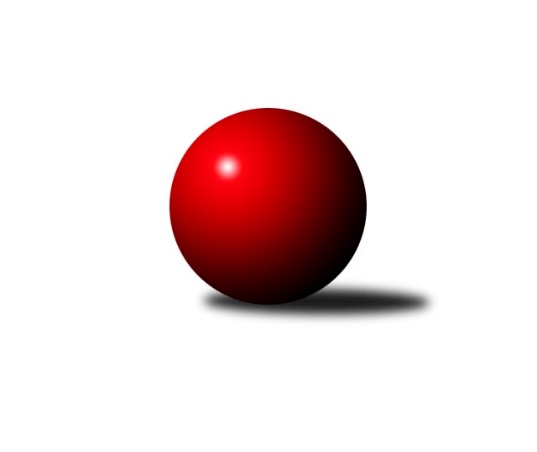 Č.4Ročník 2022/2023	28.4.2024 Severočeská divize 2022/2023Statistika 4. kolaTabulka družstev:		družstvo	záp	výh	rem	proh	skore	sety	průměr	body	plné	dorážka	chyby	1.	SKK Bohušovice B	5	4	0	1	28.0 : 12.0 	(39.5 : 20.5)	2610	8	1809	801	36.8	2.	TJ Lokomotiva Liberec	3	3	0	0	17.0 : 7.0 	(20.0 : 16.0)	2604	6	1762	842	28.3	3.	TJ Lokomotiva Ústí n. L. B	4	3	0	1	23.0 : 9.0 	(29.5 : 18.5)	2616	6	1795	821	34.3	4.	TJ Jiskra Nový Bor	4	3	0	1	20.0 : 12.0 	(24.0 : 24.0)	2540	6	1749	791	41.8	5.	SK Verneřice	4	3	0	1	19.0 : 13.0 	(27.5 : 20.5)	2653	6	1812	841	32.8	6.	ASK Lovosice	4	2	0	2	16.0 : 16.0 	(26.5 : 21.5)	2615	4	1783	832	41.8	7.	SK Šluknov	4	1	1	2	15.0 : 17.0 	(19.0 : 29.0)	2507	3	1729	779	32.5	8.	TJ Kovostroj Děčín	3	1	0	2	9.0 : 15.0 	(15.5 : 20.5)	2555	2	1744	811	36.7	9.	SK Skalice	4	1	0	3	9.0 : 23.0 	(19.5 : 28.5)	2420	2	1685	735	54.3	10.	TJ VTŽ Chomutov	4	1	0	3	8.0 : 24.0 	(19.5 : 28.5)	2544	2	1767	776	42.3	11.	KO Česká Kamenice	4	0	1	3	13.0 : 19.0 	(20.5 : 27.5)	2593	1	1789	804	35.5	12.	TJ KK Louny	3	0	0	3	7.0 : 17.0 	(15.0 : 21.0)	2508	0	1754	755	60.3Tabulka doma:		družstvo	záp	výh	rem	proh	skore	sety	průměr	body	maximum	minimum	1.	TJ Lokomotiva Ústí n. L. B	2	2	0	0	14.0 : 2.0 	(17.0 : 7.0)	2709	4	2720	2697	2.	TJ Jiskra Nový Bor	2	2	0	0	14.0 : 2.0 	(15.0 : 9.0)	2507	4	2521	2493	3.	SKK Bohušovice B	3	2	0	1	16.0 : 8.0 	(23.0 : 13.0)	2570	4	2613	2528	4.	SK Šluknov	2	1	1	0	10.0 : 6.0 	(12.5 : 11.5)	2540	3	2562	2518	5.	TJ Kovostroj Děčín	1	1	0	0	6.0 : 2.0 	(7.5 : 4.5)	2565	2	2565	2565	6.	TJ Lokomotiva Liberec	1	1	0	0	5.0 : 3.0 	(8.0 : 4.0)	2618	2	2618	2618	7.	ASK Lovosice	2	1	0	1	8.0 : 8.0 	(12.5 : 11.5)	2564	2	2604	2524	8.	SK Verneřice	2	1	0	1	7.0 : 9.0 	(14.5 : 9.5)	2555	2	2566	2544	9.	TJ VTŽ Chomutov	2	1	0	1	6.0 : 10.0 	(11.0 : 13.0)	2613	2	2630	2595	10.	SK Skalice	2	1	0	1	6.0 : 10.0 	(9.5 : 14.5)	2456	2	2496	2416	11.	KO Česká Kamenice	2	0	0	2	6.0 : 10.0 	(10.0 : 14.0)	2667	0	2676	2658	12.	TJ KK Louny	2	0	0	2	4.0 : 12.0 	(8.0 : 16.0)	2543	0	2564	2521Tabulka venku:		družstvo	záp	výh	rem	proh	skore	sety	průměr	body	maximum	minimum	1.	SKK Bohušovice B	2	2	0	0	12.0 : 4.0 	(16.5 : 7.5)	2631	4	2754	2507	2.	SK Verneřice	2	2	0	0	12.0 : 4.0 	(13.0 : 11.0)	2703	4	2716	2689	3.	TJ Lokomotiva Liberec	2	2	0	0	12.0 : 4.0 	(12.0 : 12.0)	2597	4	2603	2590	4.	TJ Lokomotiva Ústí n. L. B	2	1	0	1	9.0 : 7.0 	(12.5 : 11.5)	2570	2	2635	2504	5.	ASK Lovosice	2	1	0	1	8.0 : 8.0 	(14.0 : 10.0)	2603	2	2678	2527	6.	TJ Jiskra Nový Bor	2	1	0	1	6.0 : 10.0 	(9.0 : 15.0)	2572	2	2621	2523	7.	KO Česká Kamenice	2	0	1	1	7.0 : 9.0 	(10.5 : 13.5)	2556	1	2602	2509	8.	TJ KK Louny	1	0	0	1	3.0 : 5.0 	(7.0 : 5.0)	2474	0	2474	2474	9.	SK Šluknov	2	0	0	2	5.0 : 11.0 	(6.5 : 17.5)	2491	0	2559	2423	10.	SK Skalice	2	0	0	2	3.0 : 13.0 	(10.0 : 14.0)	2402	0	2446	2357	11.	TJ Kovostroj Děčín	2	0	0	2	3.0 : 13.0 	(8.0 : 16.0)	2550	0	2613	2486	12.	TJ VTŽ Chomutov	2	0	0	2	2.0 : 14.0 	(8.5 : 15.5)	2509	0	2524	2494Tabulka podzimní části:		družstvo	záp	výh	rem	proh	skore	sety	průměr	body	doma	venku	1.	SKK Bohušovice B	5	4	0	1	28.0 : 12.0 	(39.5 : 20.5)	2610	8 	2 	0 	1 	2 	0 	0	2.	TJ Lokomotiva Liberec	3	3	0	0	17.0 : 7.0 	(20.0 : 16.0)	2604	6 	1 	0 	0 	2 	0 	0	3.	TJ Lokomotiva Ústí n. L. B	4	3	0	1	23.0 : 9.0 	(29.5 : 18.5)	2616	6 	2 	0 	0 	1 	0 	1	4.	TJ Jiskra Nový Bor	4	3	0	1	20.0 : 12.0 	(24.0 : 24.0)	2540	6 	2 	0 	0 	1 	0 	1	5.	SK Verneřice	4	3	0	1	19.0 : 13.0 	(27.5 : 20.5)	2653	6 	1 	0 	1 	2 	0 	0	6.	ASK Lovosice	4	2	0	2	16.0 : 16.0 	(26.5 : 21.5)	2615	4 	1 	0 	1 	1 	0 	1	7.	SK Šluknov	4	1	1	2	15.0 : 17.0 	(19.0 : 29.0)	2507	3 	1 	1 	0 	0 	0 	2	8.	TJ Kovostroj Děčín	3	1	0	2	9.0 : 15.0 	(15.5 : 20.5)	2555	2 	1 	0 	0 	0 	0 	2	9.	SK Skalice	4	1	0	3	9.0 : 23.0 	(19.5 : 28.5)	2420	2 	1 	0 	1 	0 	0 	2	10.	TJ VTŽ Chomutov	4	1	0	3	8.0 : 24.0 	(19.5 : 28.5)	2544	2 	1 	0 	1 	0 	0 	2	11.	KO Česká Kamenice	4	0	1	3	13.0 : 19.0 	(20.5 : 27.5)	2593	1 	0 	0 	2 	0 	1 	1	12.	TJ KK Louny	3	0	0	3	7.0 : 17.0 	(15.0 : 21.0)	2508	0 	0 	0 	2 	0 	0 	1Tabulka jarní části:		družstvo	záp	výh	rem	proh	skore	sety	průměr	body	doma	venku	1.	SK Skalice	0	0	0	0	0.0 : 0.0 	(0.0 : 0.0)	0	0 	0 	0 	0 	0 	0 	0 	2.	TJ Lokomotiva Liberec	0	0	0	0	0.0 : 0.0 	(0.0 : 0.0)	0	0 	0 	0 	0 	0 	0 	0 	3.	SK Šluknov	0	0	0	0	0.0 : 0.0 	(0.0 : 0.0)	0	0 	0 	0 	0 	0 	0 	0 	4.	SK Verneřice	0	0	0	0	0.0 : 0.0 	(0.0 : 0.0)	0	0 	0 	0 	0 	0 	0 	0 	5.	KO Česká Kamenice	0	0	0	0	0.0 : 0.0 	(0.0 : 0.0)	0	0 	0 	0 	0 	0 	0 	0 	6.	TJ Kovostroj Děčín	0	0	0	0	0.0 : 0.0 	(0.0 : 0.0)	0	0 	0 	0 	0 	0 	0 	0 	7.	TJ Jiskra Nový Bor	0	0	0	0	0.0 : 0.0 	(0.0 : 0.0)	0	0 	0 	0 	0 	0 	0 	0 	8.	TJ Lokomotiva Ústí n. L. B	0	0	0	0	0.0 : 0.0 	(0.0 : 0.0)	0	0 	0 	0 	0 	0 	0 	0 	9.	ASK Lovosice	0	0	0	0	0.0 : 0.0 	(0.0 : 0.0)	0	0 	0 	0 	0 	0 	0 	0 	10.	TJ VTŽ Chomutov	0	0	0	0	0.0 : 0.0 	(0.0 : 0.0)	0	0 	0 	0 	0 	0 	0 	0 	11.	TJ KK Louny	0	0	0	0	0.0 : 0.0 	(0.0 : 0.0)	0	0 	0 	0 	0 	0 	0 	0 	12.	SKK Bohušovice B	0	0	0	0	0.0 : 0.0 	(0.0 : 0.0)	0	0 	0 	0 	0 	0 	0 	0 Zisk bodů pro družstvo:		jméno hráče	družstvo	body	zápasy	v %	dílčí body	sety	v %	1.	Milan Perníček 	SKK Bohušovice B 	5	/	5	(100%)	9	/	10	(90%)	2.	Martin Perníček 	SKK Bohušovice B 	5	/	5	(100%)	7.5	/	10	(75%)	3.	Jakub Hudec 	ASK Lovosice 	4	/	4	(100%)	8	/	8	(100%)	4.	Petr Kout 	TJ Jiskra Nový Bor 	4	/	4	(100%)	7	/	8	(88%)	5.	Jiří Šípek 	TJ Lokomotiva Ústí n. L. B 	4	/	4	(100%)	6.5	/	8	(81%)	6.	Tomáš Malec 	KO Česká Kamenice 	4	/	4	(100%)	5	/	8	(63%)	7.	Jaroslav Ondráček 	SKK Bohušovice B 	4	/	5	(80%)	7	/	10	(70%)	8.	Tomáš Zahálka 	TJ Lokomotiva Ústí n. L. B 	3	/	3	(100%)	6	/	6	(100%)	9.	Václav Vlk 	TJ Lokomotiva Liberec 	3	/	3	(100%)	5	/	6	(83%)	10.	Eliška Marušáková 	SK Šluknov 	3	/	4	(75%)	5.5	/	8	(69%)	11.	Petr Vajnar 	SK Šluknov 	3	/	4	(75%)	5	/	8	(63%)	12.	Michaela Šuterová 	TJ Lokomotiva Ústí n. L. B 	3	/	4	(75%)	5	/	8	(63%)	13.	Miloslav Plíšek 	SK Verneřice 	3	/	4	(75%)	4.5	/	8	(56%)	14.	Petr Kohlíček 	TJ Jiskra Nový Bor 	3	/	4	(75%)	4	/	8	(50%)	15.	Miloš Martínek 	KO Česká Kamenice 	3	/	4	(75%)	4	/	8	(50%)	16.	Radek Mach 	SK Verneřice 	3	/	4	(75%)	4	/	8	(50%)	17.	Alena Dunková 	TJ Jiskra Nový Bor 	3	/	4	(75%)	4	/	8	(50%)	18.	Václav Kořánek 	SK Šluknov 	3	/	4	(75%)	4	/	8	(50%)	19.	Milan Slabý 	SKK Bohušovice B 	3	/	5	(60%)	6	/	10	(60%)	20.	Libor Hrnčíř 	SK Skalice 	2	/	2	(100%)	4	/	4	(100%)	21.	Milan Jaworek 	TJ Lokomotiva Ústí n. L. B 	2	/	2	(100%)	4	/	4	(100%)	22.	Karel Beran 	KO Česká Kamenice 	2	/	2	(100%)	2.5	/	4	(63%)	23.	Petr Šmelhaus 	KO Česká Kamenice 	2	/	3	(67%)	4	/	6	(67%)	24.	Jiří Pachl 	TJ Lokomotiva Liberec 	2	/	3	(67%)	4	/	6	(67%)	25.	Jana Susková 	TJ Lokomotiva Liberec 	2	/	3	(67%)	4	/	6	(67%)	26.	Eduard Kezer ml.	SK Skalice 	2	/	3	(67%)	4	/	6	(67%)	27.	Tomáš Novák 	TJ Kovostroj Děčín 	2	/	3	(67%)	4	/	6	(67%)	28.	Pavel Jablonický 	TJ Kovostroj Děčín 	2	/	3	(67%)	4	/	6	(67%)	29.	Petr Zalabák st.	ASK Lovosice 	2	/	3	(67%)	3	/	6	(50%)	30.	Jiří Šácha 	SK Skalice 	2	/	3	(67%)	3	/	6	(50%)	31.	Robert Suchomel st.	TJ VTŽ Chomutov 	2	/	4	(50%)	6	/	8	(75%)	32.	Lukáš Zítka 	SK Verneřice 	2	/	4	(50%)	6	/	8	(75%)	33.	Patrik Kukeně 	SK Verneřice 	2	/	4	(50%)	5	/	8	(63%)	34.	Michal Bruthans 	ASK Lovosice 	2	/	4	(50%)	4.5	/	8	(56%)	35.	Martin Ledwoň 	SK Verneřice 	2	/	4	(50%)	4	/	8	(50%)	36.	Josef Málek 	TJ Lokomotiva Ústí n. L. B 	2	/	4	(50%)	4	/	8	(50%)	37.	Martin Kortan 	TJ Jiskra Nový Bor 	2	/	4	(50%)	4	/	8	(50%)	38.	Petr Lukšík 	TJ VTŽ Chomutov 	2	/	4	(50%)	4	/	8	(50%)	39.	Eugen Škurla 	TJ Lokomotiva Ústí n. L. B 	2	/	4	(50%)	3	/	8	(38%)	40.	Jakub Kroupa 	SKK Bohušovice B 	2	/	5	(40%)	5	/	10	(50%)	41.	František Pfeifer 	TJ KK Louny 	1	/	1	(100%)	2	/	2	(100%)	42.	Martin Lázna 	TJ KK Louny 	1	/	1	(100%)	2	/	2	(100%)	43.	Lenka Dařílková 	TJ Lokomotiva Ústí n. L. B 	1	/	1	(100%)	1	/	2	(50%)	44.	Petr Zalabák ml.	ASK Lovosice 	1	/	1	(100%)	1	/	2	(50%)	45.	Luboš Dvořák 	TJ Lokomotiva Liberec 	1	/	1	(100%)	1	/	2	(50%)	46.	Ondřej Perníček 	SKK Bohušovice B 	1	/	2	(50%)	3	/	4	(75%)	47.	Daniela Hlaváčová 	TJ KK Louny 	1	/	2	(50%)	2	/	4	(50%)	48.	Nataša Kovačovičová 	TJ Lokomotiva Liberec 	1	/	2	(50%)	2	/	4	(50%)	49.	Jan Řeřicha 	TJ Jiskra Nový Bor 	1	/	2	(50%)	2	/	4	(50%)	50.	Věra Šimečková 	KO Česká Kamenice 	1	/	2	(50%)	2	/	4	(50%)	51.	Radek Kandl 	TJ Kovostroj Děčín 	1	/	2	(50%)	2	/	4	(50%)	52.	Václav Valenta st.	TJ KK Louny 	1	/	2	(50%)	2	/	4	(50%)	53.	Anna Houdková 	ASK Lovosice 	1	/	2	(50%)	1	/	4	(25%)	54.	Adéla Exnerová 	TJ Kovostroj Děčín 	1	/	2	(50%)	1	/	4	(25%)	55.	Lenka Kohlíčková 	TJ Jiskra Nový Bor 	1	/	2	(50%)	1	/	4	(25%)	56.	Ondřej Šmíd 	TJ VTŽ Chomutov 	1	/	3	(33%)	3.5	/	6	(58%)	57.	Václav Valenta ml.	TJ KK Louny 	1	/	3	(33%)	3	/	6	(50%)	58.	Miloš Maňour 	ASK Lovosice 	1	/	3	(33%)	3	/	6	(50%)	59.	Jaroslav Chot 	ASK Lovosice 	1	/	3	(33%)	3	/	6	(50%)	60.	Denisa Čermáková 	TJ Lokomotiva Liberec 	1	/	3	(33%)	2	/	6	(33%)	61.	Aleš Havlík 	TJ Lokomotiva Liberec 	1	/	3	(33%)	2	/	6	(33%)	62.	Miroslav Kesner 	TJ KK Louny 	1	/	3	(33%)	2	/	6	(33%)	63.	Vratislav Kubita 	TJ Kovostroj Děčín 	1	/	3	(33%)	1.5	/	6	(25%)	64.	Radek Marušák 	SK Šluknov 	1	/	3	(33%)	1.5	/	6	(25%)	65.	Daniel Sekyra 	SK Verneřice 	1	/	4	(25%)	4	/	8	(50%)	66.	Karel Kühnel 	KO Česká Kamenice 	1	/	4	(25%)	2	/	8	(25%)	67.	Jan Sklenář 	SK Šluknov 	1	/	4	(25%)	2	/	8	(25%)	68.	Dančo Bosilkov 	TJ VTŽ Chomutov 	1	/	4	(25%)	2	/	8	(25%)	69.	Robert Häring 	SK Skalice 	1	/	4	(25%)	2	/	8	(25%)	70.	Roman Filip 	SKK Bohušovice B 	0	/	1	(0%)	1	/	2	(50%)	71.	Zbyněk Vytiska 	TJ VTŽ Chomutov 	0	/	1	(0%)	1	/	2	(50%)	72.	Ladislav Koláček 	SKK Bohušovice B 	0	/	1	(0%)	1	/	2	(50%)	73.	Ladislav Javorek st.	SK Skalice 	0	/	1	(0%)	0.5	/	2	(25%)	74.	Miroslava Löffelmannová 	SK Skalice 	0	/	1	(0%)	0	/	2	(0%)	75.	Kristýna Vorlická 	TJ Lokomotiva Ústí n. L. B 	0	/	1	(0%)	0	/	2	(0%)	76.	Rudolf Tesařík 	TJ VTŽ Chomutov 	0	/	1	(0%)	0	/	2	(0%)	77.	Ladislava Šmídová 	SK Skalice 	0	/	1	(0%)	0	/	2	(0%)	78.	Jan Chvátal 	KO Česká Kamenice 	0	/	1	(0%)	0	/	2	(0%)	79.	Zdenek Ramajzl 	TJ Lokomotiva Ústí n. L. B 	0	/	1	(0%)	0	/	2	(0%)	80.	Ladislav Hojný 	SK Šluknov 	0	/	1	(0%)	0	/	2	(0%)	81.	Radek Jung 	TJ KK Louny 	0	/	2	(0%)	1	/	4	(25%)	82.	Roman Slavík 	TJ Kovostroj Děčín 	0	/	2	(0%)	1	/	4	(25%)	83.	František Tomík 	SK Šluknov 	0	/	2	(0%)	1	/	4	(25%)	84.	Jiří Piskáček 	SK Skalice 	0	/	2	(0%)	0	/	4	(0%)	85.	Tomáš Kesner 	TJ KK Louny 	0	/	2	(0%)	0	/	4	(0%)	86.	Tomáš Charvát 	ASK Lovosice 	0	/	3	(0%)	3	/	6	(50%)	87.	Oldřich Vlasák 	SK Skalice 	0	/	3	(0%)	3	/	6	(50%)	88.	Pavel Piskoř 	TJ Kovostroj Děčín 	0	/	3	(0%)	2	/	6	(33%)	89.	Viktor Žďárský 	TJ VTŽ Chomutov 	0	/	3	(0%)	1	/	6	(17%)	90.	Ladislav Javorek ml.	SK Skalice 	0	/	4	(0%)	3	/	8	(38%)	91.	Stanislav Šmíd st.	TJ VTŽ Chomutov 	0	/	4	(0%)	2	/	8	(25%)	92.	Michal Gajdušek 	TJ Jiskra Nový Bor 	0	/	4	(0%)	2	/	8	(25%)	93.	David Chýlek 	KO Česká Kamenice 	0	/	4	(0%)	1	/	8	(13%)Průměry na kuželnách:		kuželna	průměr	plné	dorážka	chyby	výkon na hráče	1.	Česká Kamenice, 1-2	2701	1869	832	31.5	(450.2)	2.	Sport Park Liberec, 1-4	2647	1794	853	31.5	(441.3)	3.	TJ Lokomotiva Ústí nad Labem, 1-4	2638	1803	834	34.3	(439.8)	4.	TJ VTŽ Chomutov, 1-2	2629	1802	826	34.0	(438.2)	5.	Louny, 1-2	2599	1784	814	51.3	(433.3)	6.	Bohušovice, 1-4	2559	1759	800	36.5	(426.6)	7.	Verneřice, 1-2	2530	1747	783	39.0	(421.8)	8.	Šluknov, 1-2	2508	1714	794	34.0	(418.1)	9.	Kovostroj Děčín, 1-2	2482	1717	765	43.5	(413.8)	10.	Skalice u České Lípy, 1-2	2473	1738	735	56.5	(412.2)	11.	Nový Bor, 1-2	2464	1705	758	49.5	(410.7)Nejlepší výkony na kuželnách:Česká Kamenice, 1-2SKK Bohušovice B	2754	4. kolo	Milan Perníček 	SKK Bohušovice B	505	4. koloSK Verneřice	2716	2. kolo	Radek Mach 	SK Verneřice	491	2. koloKO Česká Kamenice	2676	2. kolo	Karel Kühnel 	KO Česká Kamenice	486	4. koloKO Česká Kamenice	2658	4. kolo	Tomáš Malec 	KO Česká Kamenice	472	2. kolo		. kolo	Jakub Kroupa 	SKK Bohušovice B	468	4. kolo		. kolo	Karel Kühnel 	KO Česká Kamenice	468	2. kolo		. kolo	Martin Perníček 	SKK Bohušovice B	464	4. kolo		. kolo	Daniel Sekyra 	SK Verneřice	460	2. kolo		. kolo	Jaroslav Ondráček 	SKK Bohušovice B	456	4. kolo		. kolo	Miloslav Plíšek 	SK Verneřice	456	2. koloSport Park Liberec, 1-4TJ Lokomotiva Liberec	2740	4. kolo	Martin Kortan 	TJ Jiskra Nový Bor	488	4. koloTJ Jiskra Nový Bor	2674	4. kolo	Václav Vlk 	TJ Lokomotiva Liberec	486	2. koloTJ Lokomotiva Liberec	2618	2. kolo	Alena Dunková 	TJ Jiskra Nový Bor	484	4. koloSK Šluknov	2559	2. kolo	Petr Vajnar 	SK Šluknov	479	2. kolo		. kolo	Petr Kohlíček 	TJ Jiskra Nový Bor	471	4. kolo		. kolo	Aleš Havlík 	TJ Lokomotiva Liberec	464	4. kolo		. kolo	Jiří Pachl 	TJ Lokomotiva Liberec	464	4. kolo		. kolo	Václav Vlk 	TJ Lokomotiva Liberec	459	4. kolo		. kolo	Luboš Dvořák 	TJ Lokomotiva Liberec	454	4. kolo		. kolo	Jana Susková 	TJ Lokomotiva Liberec	453	4. koloTJ Lokomotiva Ústí nad Labem, 1-4TJ Lokomotiva Ústí n. L. B	2720	2. kolo	Tomáš Zahálka 	TJ Lokomotiva Ústí n. L. B	475	3. koloTJ Lokomotiva Ústí n. L. B	2697	3. kolo	Michaela Šuterová 	TJ Lokomotiva Ústí n. L. B	469	3. koloTJ Kovostroj Děčín	2613	3. kolo	Eugen Škurla 	TJ Lokomotiva Ústí n. L. B	468	2. koloTJ VTŽ Chomutov	2524	2. kolo	Milan Jaworek 	TJ Lokomotiva Ústí n. L. B	465	2. kolo		. kolo	Pavel Jablonický 	TJ Kovostroj Děčín	460	3. kolo		. kolo	Robert Suchomel st.	TJ VTŽ Chomutov	458	2. kolo		. kolo	Josef Málek 	TJ Lokomotiva Ústí n. L. B	457	2. kolo		. kolo	Tomáš Novák 	TJ Kovostroj Děčín	456	3. kolo		. kolo	Milan Jaworek 	TJ Lokomotiva Ústí n. L. B	451	3. kolo		. kolo	Jiří Šípek 	TJ Lokomotiva Ústí n. L. B	450	2. koloTJ VTŽ Chomutov, 1-2SK Verneřice	2689	3. kolo	Lukáš Zítka 	SK Verneřice	485	3. koloTJ VTŽ Chomutov	2630	1. kolo	Tomáš Malec 	KO Česká Kamenice	480	1. koloKO Česká Kamenice	2602	1. kolo	Robert Suchomel st.	TJ VTŽ Chomutov	473	1. koloTJ VTŽ Chomutov	2595	3. kolo	Miloš Martínek 	KO Česká Kamenice	473	1. kolo		. kolo	Viktor Žďárský 	TJ VTŽ Chomutov	463	1. kolo		. kolo	Radek Mach 	SK Verneřice	463	3. kolo		. kolo	Petr Lukšík 	TJ VTŽ Chomutov	462	1. kolo		. kolo	Petr Lukšík 	TJ VTŽ Chomutov	454	3. kolo		. kolo	Daniel Sekyra 	SK Verneřice	451	3. kolo		. kolo	Dančo Bosilkov 	TJ VTŽ Chomutov	443	3. koloLouny, 1-2ASK Lovosice	2678	3. kolo	Tomáš Zahálka 	TJ Lokomotiva Ústí n. L. B	488	1. koloTJ Lokomotiva Ústí n. L. B	2635	1. kolo	Michal Bruthans 	ASK Lovosice	480	3. koloTJ KK Louny	2564	1. kolo	Václav Valenta ml.	TJ KK Louny	476	1. koloTJ KK Louny	2521	3. kolo	Jakub Hudec 	ASK Lovosice	469	3. kolo		. kolo	Eugen Škurla 	TJ Lokomotiva Ústí n. L. B	468	1. kolo		. kolo	Daniela Hlaváčová 	TJ KK Louny	454	3. kolo		. kolo	Daniela Hlaváčová 	TJ KK Louny	453	1. kolo		. kolo	Petr Zalabák st.	ASK Lovosice	451	3. kolo		. kolo	Tomáš Charvát 	ASK Lovosice	448	3. kolo		. kolo	Jitka Rollová 	TJ KK Louny	436	1. koloBohušovice, 1-4TJ Jiskra Nový Bor	2621	2. kolo	Alena Dunková 	TJ Jiskra Nový Bor	488	2. koloASK Lovosice	2604	4. kolo	Jakub Hudec 	ASK Lovosice	486	2. koloTJ Lokomotiva Liberec	2603	3. kolo	Jakub Hudec 	ASK Lovosice	480	4. koloSKK Bohušovice B	2568	3. kolo	Jaroslav Chot 	ASK Lovosice	480	4. koloSKK Bohušovice B	2528	1. kolo	Milan Perníček 	SKK Bohušovice B	469	1. koloASK Lovosice	2527	1. kolo	Jiří Pachl 	TJ Lokomotiva Liberec	460	3. koloASK Lovosice	2524	2. kolo	Milan Perníček 	SKK Bohušovice B	451	3. koloTJ Lokomotiva Ústí n. L. B	2504	4. kolo	Jakub Hudec 	ASK Lovosice	449	1. kolo		. kolo	Martin Kortan 	TJ Jiskra Nový Bor	448	2. kolo		. kolo	Michal Bruthans 	ASK Lovosice	448	2. koloVerneřice, 1-2TJ Lokomotiva Liberec	2590	1. kolo	Patrik Kukeně 	SK Verneřice	458	4. koloSK Verneřice	2566	4. kolo	Václav Vlk 	TJ Lokomotiva Liberec	444	1. koloSK Verneřice	2544	1. kolo	Aleš Havlík 	TJ Lokomotiva Liberec	443	1. koloSK Šluknov	2423	4. kolo	Patrik Kukeně 	SK Verneřice	439	1. kolo		. kolo	Václav Kořánek 	SK Šluknov	438	4. kolo		. kolo	Martin Ledwoň 	SK Verneřice	436	4. kolo		. kolo	Miloslav Plíšek 	SK Verneřice	435	1. kolo		. kolo	Denisa Čermáková 	TJ Lokomotiva Liberec	434	1. kolo		. kolo	Radek Mach 	SK Verneřice	433	4. kolo		. kolo	Eliška Marušáková 	SK Šluknov	432	4. koloŠluknov, 1-2SK Šluknov	2562	3. kolo	Petr Vajnar 	SK Šluknov	466	3. koloSK Šluknov	2518	1. kolo	Libor Hrnčíř 	SK Skalice	450	1. koloKO Česká Kamenice	2509	3. kolo	Petr Vajnar 	SK Šluknov	446	1. koloSK Skalice	2446	1. kolo	Jan Sklenář 	SK Šluknov	444	3. kolo		. kolo	Eduard Kezer ml.	SK Skalice	439	1. kolo		. kolo	Petr Šmelhaus 	KO Česká Kamenice	438	3. kolo		. kolo	Eliška Marušáková 	SK Šluknov	433	1. kolo		. kolo	Eliška Marušáková 	SK Šluknov	427	3. kolo		. kolo	Karel Beran 	KO Česká Kamenice	426	3. kolo		. kolo	Radek Marušák 	SK Šluknov	425	1. koloKovostroj Děčín, 1-2TJ Kovostroj Děčín	2565	4. kolo	Radek Kandl 	TJ Kovostroj Děčín	467	2. koloTJ Kovostroj Děčín	2565	2. kolo	Václav Valenta ml.	TJ KK Louny	457	2. koloTJ VTŽ Chomutov	2494	4. kolo	Robert Suchomel st.	TJ VTŽ Chomutov	457	4. koloTJ KK Louny	2307	2. kolo	Adéla Exnerová 	TJ Kovostroj Děčín	445	2. kolo		. kolo	Adéla Exnerová 	TJ Kovostroj Děčín	445	4. kolo		. kolo	Vratislav Kubita 	TJ Kovostroj Děčín	440	4. kolo		. kolo	Dančo Bosilkov 	TJ VTŽ Chomutov	440	4. kolo		. kolo	Tomáš Novák 	TJ Kovostroj Děčín	437	2. kolo		. kolo	Stanislav Šmíd st.	TJ VTŽ Chomutov	434	4. kolo		. kolo	Pavel Jablonický 	TJ Kovostroj Děčín	430	4. koloSkalice u České Lípy, 1-2SKK Bohušovice B	2507	2. kolo	Jaroslav Ondráček 	SKK Bohušovice B	467	2. koloSK Skalice	2496	4. kolo	Milan Perníček 	SKK Bohušovice B	460	2. koloTJ KK Louny	2474	4. kolo	Ladislav Javorek ml.	SK Skalice	459	2. koloSK Skalice	2416	2. kolo	Robert Häring 	SK Skalice	458	4. kolo		. kolo	Martin Lázna 	TJ KK Louny	454	4. kolo		. kolo	Eduard Kezer ml.	SK Skalice	443	4. kolo		. kolo	Jakub Kroupa 	SKK Bohušovice B	437	2. kolo		. kolo	Ladislav Javorek ml.	SK Skalice	432	4. kolo		. kolo	Václav Valenta ml.	TJ KK Louny	428	4. kolo		. kolo	Jiří Šácha 	SK Skalice	418	4. koloNový Bor, 1-2TJ Jiskra Nový Bor	2521	1. kolo	Jan Řeřicha 	TJ Jiskra Nový Bor	464	1. koloTJ Jiskra Nový Bor	2493	3. kolo	Tomáš Novák 	TJ Kovostroj Děčín	444	1. koloTJ Kovostroj Děčín	2486	1. kolo	Petr Kout 	TJ Jiskra Nový Bor	437	1. koloSK Skalice	2357	3. kolo	Alena Dunková 	TJ Jiskra Nový Bor	435	1. kolo		. kolo	Alena Dunková 	TJ Jiskra Nový Bor	434	3. kolo		. kolo	Lenka Kohlíčková 	TJ Jiskra Nový Bor	429	3. kolo		. kolo	Vratislav Kubita 	TJ Kovostroj Děčín	418	1. kolo		. kolo	Adéla Exnerová 	TJ Kovostroj Děčín	417	1. kolo		. kolo	Petr Kohlíček 	TJ Jiskra Nový Bor	416	3. kolo		. kolo	Martin Kortan 	TJ Jiskra Nový Bor	416	1. koloČetnost výsledků:	8.0 : 0.0	1x	7.0 : 1.0	2x	6.0 : 2.0	6x	5.0 : 3.0	5x	4.0 : 4.0	1x	3.0 : 5.0	4x	2.0 : 6.0	2x	1.0 : 7.0	3x